١٣٦- ای طالبان جمال ذوالجلال ای محرمان کعبه خداوند…حضرت عبدالبهاءاصلی فارسی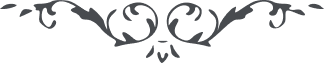 ١٣٦- ای طالبان جمال ذوالجلال ای محرمان کعبه خداوند متعال ای طالبان جمال ذوالجلال ای محرمان کعبه خداوند متعال، بکمال سرور و فرح و شادمانی بشکرانه حضرت رحمانی پردازيد که راه بکوی او يافتيد و بسوی او شتافتيد و مشاهده پرتو روی او نموديد و سرمست نسيم مشکبوی او گرديديد از جوی دلجوی او نوشيديد و مفتون خلق و خوی او گشتيد جام هدايت کبری بدست گرفتيد نوشيده و سرمست شده از بند نيست و هست رهيديد عاشق آن جماليد و مشتاق مشاهده روی ذوالجلال اين نعمت ابديّه است و اين موهبت سرمديّه قدرش را بدانيد و بشکرانه لسان بگشائيد . 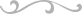 